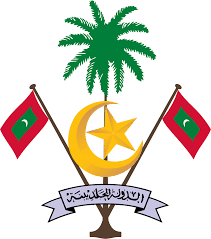 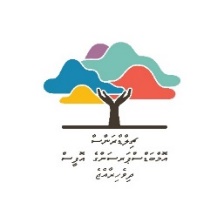 ބީލަމާ ގުޅޭގޮތުން ދެވޭ މަޢުލޫމާތު ކަރުދާސްއިޢުލާން ނަންބަރު:  (IUL)483/1/2021/13ތާރީޚު: 3 މޭ 2021ބީލަމުގެ ނަން: 4 (ހަތަރެއް) ލެޕްޓޮފް ސަޕްލައި ކޮށްދިނުންމަސައްކަތުގެ ތަފްޞީލް:މި އޮފީހަށް ބޭނުންވާ 4 ލެޕްޓޮޕް ފޯރުކޮށްދޭންވާނީ މި މަޢުލޫމާތު ޝީޓުގެ ޖަދުވަލު 1 ގައިވާ ސްޕެސިފިކޭޝަން އާ އެއްގޮތްވާ ގޮތުގެ މަތިންނެވެ.ސްޕެސިފިކޭޝަންސް ހަމަނުވާ ބީލަންތައް ބާޠިލްކުރެވޭނެއެވެ.ބީލަން ހުށަހަޅަންޖެހޭ ތާރީޚާއި ސުންގަޑި:ބީލަން ހުށަހަޅުއްވާނީ، އިޢުލާންގައިވާ ގޮތަށް، 12 މޭ 2021 ވާ ބުދަ ދުވަހުގެ 11:00 އަށް ޗިލްޑްރަންސް އޮމްބަޑްސްޕަރސަންގެ އޮފީސް، 8 ވަނަ ފަންގިފިލާ، މޫކައިސޫޓްސް، މާފަންނު، އަށެވެ.3.1 ގައި ބަޔާންކޮށްފައިވާ ތާރީޚަކީ ބަންދު ދުވަހަކަށް ވެއްޖެނަމަ ބީލަން ހުށަހަޅުއްވާނީ ދެން އެންމެ އަވަހަށް އަންނަ ރަސްމީ ބަންދުނޫން ދުވަހެއްގެ ހެނދުނު 11:00 އަށް ޗިލްޑްރަންސް އޮމްބަޑްސްޕަރސަންގެ އޮފީސް، 8 ވަނަ ފަންގިފިލާ، މޫކައިސޫޓްސް، މާފަންނު، އަށެވެ.ބީލަމުގައި ބައިވެރިވެވޭ ފަރާތްތައް:މިނިސްޓްރީ އޮފް ފިނޭންސްގެ ނަންބަރު 13-K/CIR/2019/27 (4 ޖުލައި 2019) މާލިއްޔަތު ސާރކިއުލަރގައި ވާގޮތުގެމަތިން  މި ބީލަމުގައި ބައިވެރިވެވޭނީ މިނިސްޓްރީ އޮފް އިކޮނޮމިކް ޑިވެލޮޕްމަންޓްގައި، ކުދި އަދި މެދުފަންތީގެ ވިޔަފާރި ގިންތިތަކުން ގިންތިއެއްގައި ރަޖިސްޓްރީ ކުރެވިފައިވާ ދިވެހި ވިޔަފާރިތަކަށެވެ.ޗިލްޑްރަންސް އޮމްބަޑްސްޕަރސަންގެ އޮފީހުގެ އެއްވެސް މުވައްޒަފަކު ހިއްސާވާ ވިޔަފާރިއަކުން ބީލަން ހުށަނޭޅޭނެއެވެ.ބީލަން ހުށަހަޅަންވީ ގޮތް:ބީލަން ހުށަހަޅަންވާނީ މި އޮފީހުން ދޫކޮށްފައިވާ އަންދާސީ ހިސާބު ހުށަހަޅާ ފޯމުގައެވެ. އަންދާސީ ހިސާބު ހުށަހަޅާ ފޯމު ފުރިހަމަކޮށް ފޯމުގައި ޖީ.އެސް.ޓީ އާއެކު ޖުމުލަ އަގު ޖަހައި ސޮއިކޮށް، އަދި ވެރިފަރާތުގެ ތައްގަނޑު ޖަހާފައި ނުވާ ބީލަންތައް ޤަބޫލެއް ނުކުރެވޭނެއެވެ.ބީލަން ހުންނަންވާނީ އަންދާސީ ހިސާބު ހުށަހަޅާ ފޯމާއެކު ސިޓީއުރައިގައި ބަންދުކުރެވިފައެވެ. ސިޓީ އުރައިގެ ބޭރުގައި ހުށަހަޅާ ފަރާތުގެ ނަމާއި، އިޢުލާން ނަންބަރާއި، ކޮންކަމަކަށް ހުށަހެޅޭ ބީލަމެއްކަން އެނގެން އޮންނަންވާނެއެވެ.ބީލަން ހުށަހެޅުމަށް ކަނޑައެޅިފައިވާ ގަޑި ފާއިތުވުމަށްފަހު ހުށަހެޅޭ އެއްވެސް ބީލަމެއް ބަލައެއް ނުގަނެވޭނެއެވެ. އީ-މެއިލް އާއި ފެކްސްއިން ފޮނުވާ ބީލަމެއް ބަލައެއް ނުގަނެވޭނެއެވެ.ބީލަން ހުށަހަޅާ ފަރާތުން ކަނޑައެޅިފައިވާ ގަޑިއަށް ޙާޟިރުވާން ވާނެއެވެ. ޙާޟިރުވާ ކޮންމެ ފަރާތަކުން ހުށަހެޅޭނީ އެންމެ ބީލަމެކެވެ. އަދި މިގޮތުން ހުށަހަޅާ ބީލަމާއި ބެހޭގޮތުން މަޢުލޫމާތެއް ސާފުކުރަން ބޭނުންވެއްޖެ ހިނދެއްގައި އެ ފަދަ މަޢުލޫމާތެއް ދެވޭވަރުގެ ބޭފުޅަކު ޙާޟިރުވާން ވާނެއެވެ.ބީލަން ތައްޔާރުކޮށްފައި އޮންނަންވާނީ މި މަޢުލޫމާތު ކަރުދާހުގައި ދީފައިވާ މަޢުލޫމާތުތަކާއި އެއްގޮތަށެވެ.ބީލަން ހުށަހެޅުމަށްފަހު އަގަށް ބަދަލެއް ނުގެނެވޭނެއެވެ.ބީލަން ހުޅުވުންބީލަންތައް ހުޅުވުމަށް ހަމަޖެހިފައިވަނީ، އެކަމަށް ކަނޑައެޅިފައިވާ ގަޑީގައި ބީލަން ހުށަހަޅާ ހުރިހާ ފަރާތްތަކުގެ ޙާޟިރުގައެވެ.	ބީލަމާއެކު ހުށަހަޅަންޖެހޭ ލިޔުންތައް:ބީލަމާއެކު ތިރީގައިވާ ލިޔުންތައް ހުށަހަޅަންވާނެއެވެ.އަންދާސީ ހިސާބު ހުށަހަޅާ ފޯމުބީލަން ހުށަހަޅާ ފަރާތުގެ މަޢުލޫމާތު ނުވަތަ ޕްރޮފައިލްބީލަން ހުށަހަޅާ ފަރާތުގެ މުއްދަތު ހަމަނުވާ ވިޔަފާރި/ކުންފުނި ރަޖިސްޓަރީ ކޮޕީއެސް.އެމް.އީ ރެޖިސްޓްރޭޝަން ކޮޕީބީލަމުގެ އަގު/ކޯޓޭޝަން، ޖީ.އެސް.ޓީއާ އެކުތަކެތި ސަޕްލައިކުރުމަށް ހުށަހަޅުއްވާ މުއްދަތު، ބަންދު ދުވަސްތައް ހިމަނައިގެން "ދުވަހުން"ޖީ.އެސް.ޓީ ރަޖިސްޓަރީ ސެޓްފިކެޓް ކޮޕީޓެކްސް ކްލިއަރެންސް ރިޕޯޓް (ތިންމަސް ހަމަނުވާ)މީގެ ކުރިން ސަރުކާރުގެ އޮފީސްތަކަށާއި، ސަރުކާރުގެ ކުންފުނި ތަކަށާއި، ސަރުކާރު ޙިއްސާވާ ކުންފުނިތަކަށާއި، ސްޓޮކް އެކްސްޗޭންޖްގައި ރަޖިސްޓަރ ކޮށްފައިވާ ކުންފުނިތަކަށް، ލެޕްޓޮޕް ފޯރުކޮށްދީފައިވާނަމަ އެކަން ސާބިތުކޮށްދޭ ލިޔުންތައް (ރިފަރެންސް ލެޓަރ ހުށަހެޅުއްވުމުގައި ފާއިތުވެދިޔަ 5 އަހަރުގެ ތެރޭގައި ފުރިހަމަކޮށްފައިވާ މަސައްކަތްތަކުގެ 10 ލިޔުމަށްވުރެ ގިނަނޫން އަދަދަކަށް ލިޔުން ހުށަހެޅުއްވިދާނެއެވެ. ލިޔުންތައް ހުށަނާޅާ ފަރާތްތަކަށް ތަޖުރިބާގެ ބަޔަށް ޕޮއިންޓް ނުދެވޭނެއެވެ. މަސައްކަތް ހަވާލުކުރި ކަމުގެ އެއްބަސްވުންތައް ތަޖުރިބާގެ ގޮތުގައި ނުބެލެވޭނެއެވެ.)އަގު ހުށަހަޅަންވާނީ ތަކެތި ޗިލްޑްރަންސް އޮމްބަޑްސްޕަރސަންގެ އޮފީހަށް ސަޕްލައިކޮށް ދިނުން ހިމެނޭ ގޮތަށެވެ.ޕޮއިންޓް ދިނުމަށް ހަމަޖެހިފައިވާ ގޮތްއަގު: 80 ޕޮއިންޓް (އެންމެ ކުޑައަގު / ހުށަހެޅި އަގު x 80)މުއްދަތު: 10 ޕޮއިންޓް (އެންމެ ކުރު މުއްދަތު / ހުށަހެޅި މުއްދަތު x 10(ތަޖުރިބާ: 10 ޕޮއިންޓް (ހުށަހަޅާ ކޮންމެ ލިޔުމަކަށް 1 ޕޮއިންޓްގެ މަގުން އެންމެ ގިނަވެގެން 10 ޕޮއިންޓް. ކޮންމެ ލިޔުމެއްގައި ލިޔުން ދިން ފަރާތުގެ ތައްގަނޑާއި ސޮއި އޮންނަންވާނެއެވެ)މަސައްކަތް ޙަވާލުކުރުންމަސައްކަތް ޙަވާލުކުރެވޭނީ ބީލަމުގައި ދެވިފައިވާ މަޢުލޫމާތާއި އެއްގޮތަށް ހުރިހާ މަޢުލޫމާތެއް ފުރިހަމަކޮށް ބީލަން ހުށަހަޅާފައިވާ ފަރާތްތަކުގެ ތެރެއިން އިވެލުއޭޝަންގައި އެންމެ ގިނަ ޕޮއިންޓް ލިބޭ ފަރާތަކަށެވެ.ބީލަން ކާމިޔާބު ކުރާ ފަރާތަށް އެކަން އަންގާތާ (ނުވަތަ އެވޯޑް ލެޓަރ ފޮނުވޭތާ) ރަސްމީ ބަންދު ނޫން 3 (ތިނެއް) ދުވަހުގެ ތެރޭގައި އެއްބަސްވުމުގައި ސޮއިކުރަން ޙާޟިރު ނުވެއްޖެނަމަ އެވޯޑް ލެޓަރ ބާޠިލްކުރުމުގެ އިޚްތިޔާރު މި އޮފީހަށް ލިބިގެންވެއެވެ. އަދި ބީލަމުގައި ދެން ޕޮއިންޓް ލިބިފައިވާ ތަރުތީބުން މަސައްކަތް ޙަވާލުކުރުމުގެ އިޚްތިޔާރު މި އޮފީހަށް ލިބިގެންވެއެވެ.އެވޯޑް ލެޓަރ އީ-މެއިލް ކުރުމުން އެވޯޑް ލެޓަރ ޙަވާލުކުރެވުނީ ކަމުގައި ބެލެވޭނެއެވެ. މިގޮތުން އެވޯޑް ލެޓަރ އީ-މެއިލް ކުރެވޭނީ ބީލަން ހުށަހެޅުމަށް ޙާޟިރުވެ ދެއްވާފައިވާ އީ-މެއިލް އެޑްރެހަށެވެ.އިތުރު މަޢުލޫމާތު ސާފުކުރެއްވުމަށް  7944430 އާ ގުޅުއްވުން އެދެމެވެ.Laptop ComputerLaptop Computer specificationsLaptop Computer specificationsQty4ProcessorIntel Core i5 10th Generation MemoryDDR4 8GB or higherDisplayDisplay 14 inchHard Disk Drive256GB SSD and minimum 256 HDDOperating SystemWindows 10 Professional GenuineSoftwareGenuine Microsoft Office Professional 2019GraphicsIntegrated or dedicatedAudioIntegratedConnectivityGigabit Network port (Ethernet RJ 45) or USB Gigabit LAN Network AdaptorHDMI PortUSB PortHeadphone/microphone combo jackWebcamYESAccessoriesWireless mouse, Laptop bag, Headset, Mouse padWarranty1 year’s part and service